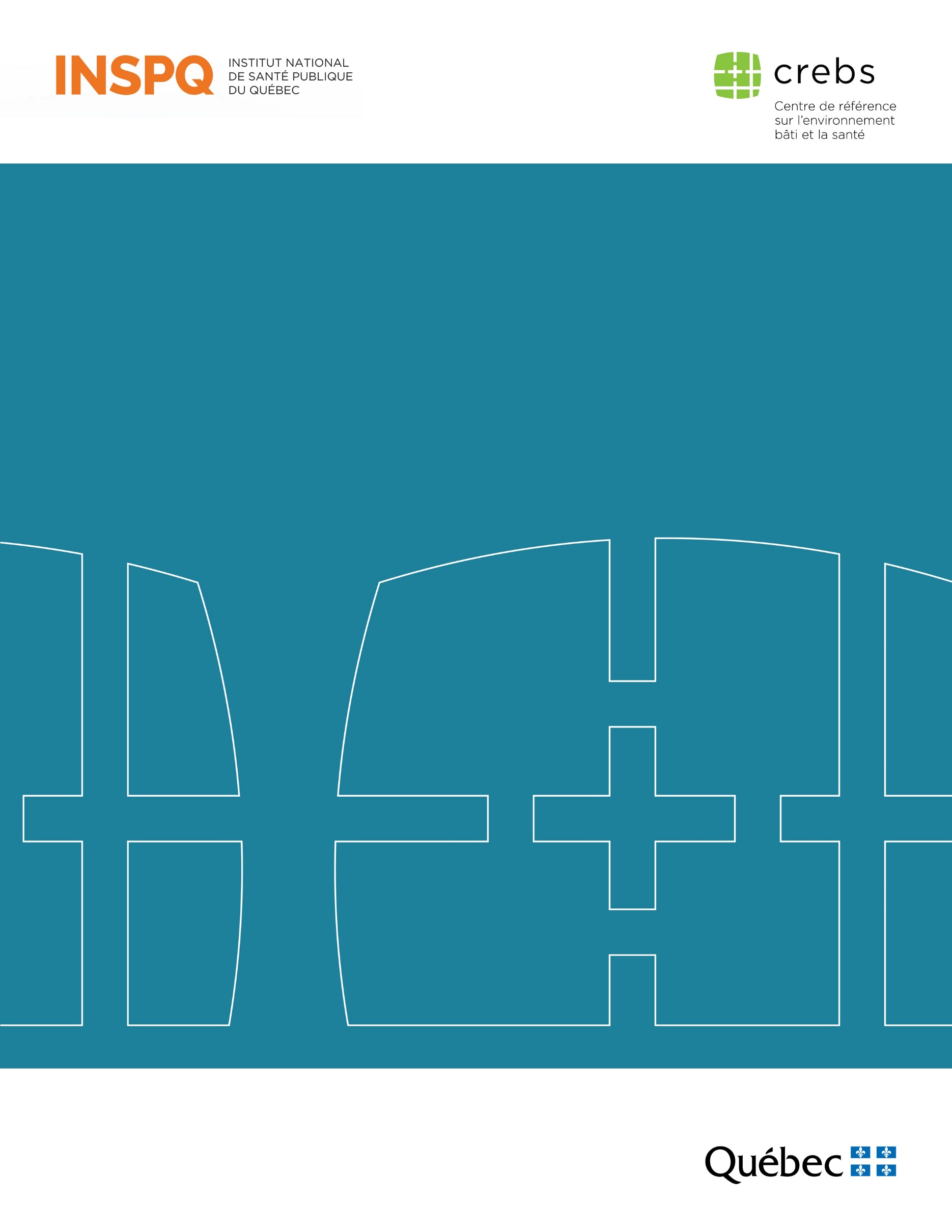 Mon habitat : plus qu’un simple toitQuestionnaire SANTÉ : ENFANTS DE 5 À 14 ANSInformations sur le projetIntroductionCette enquête est réalisée par organisme X (à compléter). Avant de remplir ce questionnaire, veuillez prendre le temps de lire et de comprendre les renseignements qui suivent.Le but de l’étudeVous êtes invités à participer à une enquête organisée par organismes X, Y, Z (à compléter). L’objectif de cette enquête est de collecter des informations sur les aspects de l’habitat qui peuvent influencer la santé et le bien-être des résidents. La nature de votre participation à l’enquêteVotre participation à l’enquête consiste à répondre à ce questionnaire concernant votre état de santé. Remplir ce questionnaire prend environ 20 minutes.Les inconvénients pour vous de participer à l’enquêteCette étude ne comporte aucun risque. Le seul inconvénient pour vous est le temps que vous devrez prendre pour répondre aux questionnaires.Les avantages pour vous de participer à l’enquêteVotre participation à l’enquête permettra d’évaluer les problèmes de santé qui pourrait être reliée aux conditions d’habitation et aidera à orienter les autorités municipales en matière d’habitat. Une trousse d’information présentant des conseils pratiques sur la santé et l’habitat sera remise par les enquêteurs lors de leur visite de votre domicile. (Inscrire ici l’incitatif à participer, le cas échéant. Ex. : pour vous remercier de votre participation, la Ville fera aussi tirer 50 droits d’accès pour une activité de loisir de votre choix, offerte dans la programmation de loisir de l’automne 20XX, d’une valeur de X $ chacune). Finalement, cette étude vous offre également l’opportunité d’exprimer votre opinion sur votre situation résidentielle et d’aider à l’amélioration des conditions d’habitation dans votre municipalité. Votre participation est volontaire Votre participation à l’enquête est volontaire. Vous êtes libre de refuser d’y participer. Si vous décidez de participer, vous avez le droit de vous retirer de l’étude à tout moment sans désavantages ni pénalités. Vous avez aussi le choix de ne pas répondre à une ou plusieurs questions des questionnaires si vous le jugez à propos.  Les informations recueillies demeurent confidentiellesToutes les informations que vous donnerez seront traitées de manière strictement confidentielle. Votre nom, prénom et code postal seront remplacés par un numéro sur tous les documents. Ainsi, on ne pourra jamais vous identifier dans les rapports et les publications relatifs à cette étude. Les données recueillies seront conservées pour une durée maximale de 5 ans, après quoi elles seront détruites. Remplir le questionnairePour remplir ce questionnaire, veuillez s’il vous plaît :soit entourer le numéro ou cocher la case correspondant à la réponse;soit encore écrire les chiffres demandés.Ce questionnaire vise à connaître l’état de santé des enfants de 5 à 14 ans dans votre domicile. Il devrait être complété par l’un ou l’autre des parents (ou tuteur), avec l’enfant ou au nom de l’enfant si celui-ci n’est pas en mesure de répondre lui-même. SC1a	Indiquez qui a rempli le questionnaire pour l’enfant (ou qui l’a aidé à le remplir le cas échéant) (choisissez une seule réponse) Parent (père/mère)						1Sœur/Frère							2Autre membre de la famille (oncle, tante, cousin, etc.)		3Tuteur/Tutrice, autre qu’un membre de la famille		4Autre								5Informations généralesLes questions suivantes portent sur les informations générales concernant votre enfant.SG1	Quel est le sexe de votre enfant?Masculin	1Féminin	2SG2	Quel est l’âge de votre enfant?SG3	Quelle est la taille de votre enfant?(Indiquez sa grandeur en centimètres ou en pieds pouces)OUSG4	Quel est le poids de votre enfant?(Indiquez en livres ou en kilogrammes)SG5	En général, combien de portions de fruits et légumes votre enfant mange-t-il chaque jour? (Les fruits et les légumes peuvent être en conserve, frais ou surgelés)Sept ou plus		1Six			2Cinq			3Quatre			4Trois			5Deux			6Moins de deux	7SG6	En général, les fruits et les légumes que votre enfant consomme sont-ils frais? (Exclus les légumes et fruits en conserve et surgelé)Oui	1Non	2SG7	Avec quel moyen de transport, parmi ceux qui suivent, votre enfant se rend-il habituellement à l’école? (Si plus d’un mode de transport est utilisé, cochez celui qui sert à la plus grande partie du trajet)Automobile, camion ou fourgonnette — passager		1Autobus ou taxi scolaire					2À pied								3Bicyclette							4Autre moyen (précisez) : ___________________________	5SG8	Comment considérez-vous l’état de santé de votre enfant en général?Excellente	1Très bonne	2Bonne		3Passable		4Mauvaise	5Activité physique Les questions suivantes portent sur la fréquence des activités physiques de votre enfant dans ses transports et dans ses loisirs. Activité physique de TRANSPORT (marche, vélo et patins à roulettes pour se rendre à l’école, se rendre chez des amis, etc.)SA1	De manière générale, au cours de l’année, votre enfant utilise-t-il ce type de moyens de transport? (Pour chacune des saisons, cochez la case correspondant à la réponse)Si vous avez répondu Oui (1) à au moins une saison, passez à la question SA_2. Sinon, passez à la question SA_3.SA2	Combien de jours par semaine, environ, votre enfant utilise-t-il ce type de moyens de transport? (Encerclez le chiffre correspondant à la réponse)Un jour par semaine		1Deux jours par semaine	2Trois jours par semaine	3Quatre jours par semaine	4Cinq jours par semaine	5Six jours par semaine		6Sept jours par semaine	7Activités physiques de LOISIR (activités sportives, de plein air, de danse ou simplement aller jouer dehors durant ses temps libres)SA3	De manière générale, au cours de l’année, votre enfant pratique-t-il ce type d’activités? (Pour chacune des saisons, cochez la case correspondant à la réponse)Si vous avez répondu Oui (1) à au moins une saison, passez à la question SA_4. Sinon, passez à la question SA_5.SA4	Combien de jours par semaine, environ, votre enfant pratique-t-il ce type d’activités?(Encerclez le chiffre correspondant à la réponse)Un jour par semaine		1Deux jours par semaine	2Trois jours par semaine	3Quatre jours par semaine	4Cinq jours par semaine	5Six jours par semaine		6Sept jours par semaine	7Activité physique (suite)Les questions qui suivent concernent les pratiques d’activités physiques de votre enfant dans votre quartier résidentiel.SA5	Arrive-t-il à votre enfant de faire une promenade dans votre quartier résidentiel? (Entourer un chiffre)Souvent		1À l’occasion	2Rarement	3Jamais		4SA6	Arrive-t-il à votre enfant de faire du vélo ou du patin à roulettes dans votre quartier résidentiel? (Entourer un chiffre)Souvent		1À l’occasion	2Rarement	3Jamais		4État de santé perçue lorsqu’il fait très chaud l’été et très froid l’hiver Certaines personnes disent que les fortes chaleurs affectent leur santé physique, leur santé mentale, ou les deux.SC1	Au cours des 12 derniers mois, la santé physique de votre enfant a-t-elle été affectée négativement lorsqu’il faisait très chaud et très humide l’été?Beaucoup		1Moyennement		2Un peu			3Pas du tout		4SC2	Au cours des 12 derniers mois, la santé mentale de votre enfant a-t-elle été affectée négativement lorsqu’il faisait très chaud et très humide l’été?Beaucoup		1Moyennement		2Un peu			3Pas du tout		4SC3	Au cours des 12 derniers mois, avez-vous consulté un professionnel de la santé pour votre enfant à propos d’un problème de santé lié à la grande chaleur ou à l’humidité l’été?Oui	1Non	2Changeons maintenant de saison. Certaines personnes disent que les grands froids affectent leur santé physique, leur santé mentale, ou les deux.SC4	Au cours des 12 derniers mois, la santé physique de votre enfant a-t-elle été affectée négativement lorsqu’il faisait très froid l’hiver?Beaucoup		1Moyennement		2Un peu			3Pas du tout		4SC5	Au cours des 12 derniers mois, la santé mentale de votre enfant a-t-elle été affectée négativement lorsqu’il faisait très froid l’hiver?Beaucoup		1Moyennement		2Un peu		3Pas du tout		4SC6	Au cours des 12 derniers mois, avez-vous consulté un professionnel de la santé pour votre enfant à propos d’un problème de santé lié au grand froid l’hiver?Oui	1Non	2Dérangements et problèmes de sommeil en lien avec le bruitLes questions qui suivent portent sur le bruit ambiant que vous entendez, de diverses sources, lorsque vous êtes chez vous, à la maison.Accidents/BlessuresPour les questions suivantes, vous tiendrez compte de votre domicile et, s’il s’agit d’un bâtiment collectif, inclure également les parties communes du bâtiment.SAB1	Au cours des 12 derniers mois, votre enfant a-t-il subi un accident dans votre domicile (ou dans une partie commune du bâtiment) qui lui a occasionné une blessure pour laquelle il ou elle a dû(e) consulter un professionnel de la santé ou limiter ses activités? 1	Oui2	Non (passez s’il vous plaît à la question SM_1)SAB2	Si vous avez répondu oui à la question précédente (SAB_1), combien de fois cela s’est-il produit?1	Une seule fois2	De 2 à 5 fois3	De 5 à 10 fois4	Plus de 10 foisSAB3	Si vous avez répondu oui à la question SAB_1, précisez le(s) genre(s) d’accident(s) en cochant la ou les case(s) correspondant à vos réponses.□	Chutes□	Brûlures□	Coupures□	Étouffement□	Quasi-noyade□	Choc, coup, cognement□	Empoisonnement accidentel par ingestion d’un produit toxique ou de médicaments□	Intoxication par un gaz□	Décharge électrique□	Autres, précisez s’il vous plaît : ______________________________________________SAB4	Si vous avez répondu oui à la question SAB_1, quels objets ont été impliqués dans les accidents déclarés précédemment qui sont arrivés à votre enfant? (Veuillez, s’il vous plaît, cocher les cases correspondantes)□	Équipement électrique□	Eau/installation sanitaire□	Chauffage/climatisation□	Escaliers/Cage d’escalier□	Couteaux et argenterie□	Ameublement (table, armoire, tapis, rideaux, etc.)□	Produits de lavage/nettoyage, détergents, etc.□	Gaz et émanations □	Nourriture□	Médicaments□	Animaux□	Jouets□	Armes à feu□	Autres, précisez s’il vous plaît : ____________________________SAB5	Si vous avez répondu oui à la question SAB_1, quelle(s) partie(s) de son corps a ou ont-t-elle(s) été blessée(s) dans les accidents déclarés précédemment? (Veuillez, s’il vous plaît, cocher toutes les cases appropriées.)□	Tête□	Cou/Gorge□	Thorax/Poitrine/Haut du dos□	Bas du tronc□	Bras/Mains/Doigts/Membres supérieurs□	Jambes/Pieds/Orteils/Membres inférieurs□	Peau□	Tout le corps a été touché□	Autres, précisez s’il vous plaît : _______________________________________________MaladiesSM1	Votre enfant a-t-il présentement, ou a-t-il déjà eu, l’une des maladies chroniques suivantes? (Veuillez répondre pour chaque maladie s’il vous plaît) SM2	Votre enfant a-t-il eu, au cours de ces 12 derniers mois, l’un ou l’autre des maladies ou problèmes de santé suivants? (Veuillez répondre pour chacune des maladies s’il vous plaît.)SM3	Votre enfant a-t-il eu, au cours de ces 12 derniers mois, les symptômes ou inconvénients suivants? (Veuillez répondre pour chaque symptôme s’il vous plaît)SM3	Votre enfant a-t-il eu, au cours de ces 12 derniers mois, les symptômes ou inconvénients suivants? (Veuillez répondre pour chaque symptôme s’il vous plaît)MERCI BEAUCOUP DE VOTRE AIDE!Une fois rempli, veuillez insérer ce questionnaire dans l’enveloppe, dans laquelle seront mis aussi les questionnaires Santé de chaque membre de votre famille.Quelqu’un viendra chercher cette enveloppe lors du rendez-vous fixé avec l’enquêteur.Nous vous rappelons que ces questionnaires 
seront analysés de façon COMPLÈTEMENT ANONYME.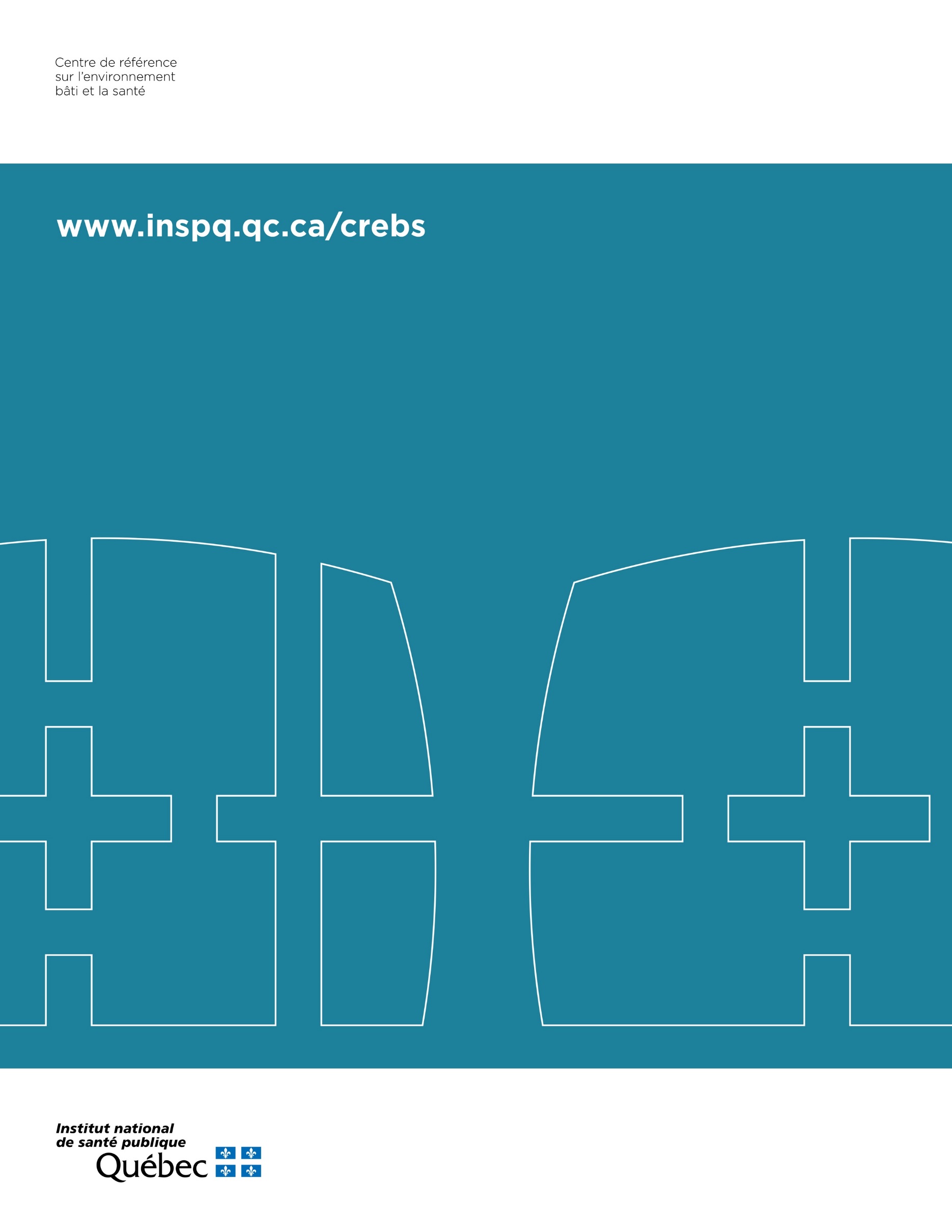 ID :Date :ID :Participant (par) :Veuillez remplir ce questionnaire d’ici leansSG3.0centimètresSIG3.1piedsSIG3.2poucesSG4.0kilogrammesSG4.1livresSaisonsSaisonsOui 
(environ 1 fois par semaine ou plus)Occasionnellement 
(moins d’une fois par semaine)Non 
(rarement ou jamais)SA1.0Le printemps□1□2□3SA1.1L’été□1□2□3SA1.2L’automne□1□2□3SA1.3L’hiver□1□2□3SaisonsSaisonsOui 
(environ 1 fois par semaine ou plus)Occasionnellement 
(moins d’une fois par semaine)Non 
(rarement ou jamais)SA3.0Le printemps□1□2□3SA3.1L’été□1□2□3SA3.2L’automne□1□2□3SA3.3L’hiver□1□2□3SB1	Au cours des 12 derniers mois, à quel point le BRUIT des sources suivantes a-t-il dérangé votre enfant lorsqu’il était chez vous? (Cochez la case correspondant à votre réponse pour chaque source de bruit.)SB1	Au cours des 12 derniers mois, à quel point le BRUIT des sources suivantes a-t-il dérangé votre enfant lorsqu’il était chez vous? (Cochez la case correspondant à votre réponse pour chaque source de bruit.)Pas du toutLégèrementMoyennementBeaucoupExtrêmementSB1_1Bruit de la circulation routière, par exemple les autos, camions, motocyclettes ou autobus.□1□2□3□4□5SB1_2Bruit des avions ou d’un aéroport.□1□2□3□4□5SB1_3Bruit des trains incluant celui des sifflets, des gares de triage, de la gare.□1□2□3□4□5SB1_4Bruit des travaux ou des chantiers de construction.□1□2□3□4□5SB1_5Bruit d’appareils de jardinage, tondeuse, pompe de piscine, climatiseur ou thermopompe.□1□2□3□4□5SB1_6Bruits des personnes ou des animaux à l’extérieur.□1□2□3□4□5SB1_7Bruit des personnes ou des animaux provenant de l’intérieur d’un autre logement (appartement, condo, maison).□1□2□3□4□5SB1_8Bruit de l’activité des bars, restaurants, discothèques ou salles de spectacle.□1□2□3□4□5SB1_9Bruit des véhicules récréatifs hors route tels que motocross, VTT, quad, motoneige.□1□2□3□4□5SB1_10Bruits des activités industrielles ou agricoles tels que les usines, carrières, parcs éoliens ou machineries.□1□2□3□4□5SB1_11Bruits des activités commerciales tels que les camions de livraison.□1□2□3□4□5SB1_12Bruits des services publics, par exemple la cueillette des ordures ou le déneigement.□1□2□3□4□5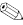 Autres sources de bruit, précisez :Autres sources de bruit, précisez :Autres sources de bruit, précisez :Autres sources de bruit, précisez :Autres sources de bruit, précisez :Autres sources de bruit, précisez :SB1_13___________________________________________________□1□2□3□4□5SB1_14___________________________________________________□1□2□3□4□5SB2	En vous référant aux 12 derniers mois, quand votre enfant était chez vous, est-ce que le BRUIT ambiant des sources suivantes a perturbé ou dérangé la qualité de son sommeil (par exemple ne pas réussir à s’endormir ou se faire réveiller)? (Cochez la case correspondant à votre réponse pour chaque source de bruit)SB2	En vous référant aux 12 derniers mois, quand votre enfant était chez vous, est-ce que le BRUIT ambiant des sources suivantes a perturbé ou dérangé la qualité de son sommeil (par exemple ne pas réussir à s’endormir ou se faire réveiller)? (Cochez la case correspondant à votre réponse pour chaque source de bruit)JamaisJamaisRarementÀ l’occasionSouventSB2_1Bruit de la circulation routière, par exemple les autos, camions, motocyclettes ou autobus.□1□2□2□3□4SB2_2Bruit des avions ou d’un aéroport.□1□2□2□3□4SB2_3Bruit des trains incluant celui des sifflets, des gares de triage, de la gare.□1□2□2□3□4SB2_4Bruit des travaux ou des chantiers de construction.□1□2□2□3□4SB2_5Bruit d’appareils de jardinage, tondeuse, pompe de piscine, climatiseur ou thermopompe.□1□2□2□3□4SB2_6Bruits des personnes ou des animaux à l’extérieur.□1□2□2□3□4SB2_7Bruit des personnes ou des animaux provenant de l’intérieur d’un autre logement (appartement, condo, maison).□1□2□2□3□4SB2_8Bruit de l’activité des bars, restaurants, discothèques ou salles de spectacle.□1□2□2□3□4SB2_9Bruit des véhicules récréatifs hors route tels que motocross, VTT, quad, motoneige.□1□2□2□3□4SB2_10Bruits des activités industrielles ou agricoles tels que les usines, carrières, parcs éoliens ou machineries.□1□2□2□3□4SB2_11Bruits des activités commerciales tels que les camions de livraison.□1□2□2□3□4SB2_12Bruits des services publics, par exemple la cueillette des ordures ou le déneigement.□1□2□2□3□4Autres sources de bruit, précisez :Autres sources de bruit, précisez :Autres sources de bruit, précisez :Autres sources de bruit, précisez :Autres sources de bruit, précisez :Autres sources de bruit, précisez :SB2_13_______________________________________________________□1□2□2□3□4SB2_14_______________________________________________________□1□2□2□3□4MaladiesDurant les 12 
derniers moisDurant les 12 
derniers moisA-t-elle été diagnostiquée par un médecin?A-t-elle été diagnostiquée par un médecin?Votre enfant a-t-il pris des médicaments prescrits par le médecin?Si ouiSi ouia) DiabèteSM1.0.0SM1.1.0SM1.2.0a) Diabète□1	Oui□2	Non□1	Oui□2	Non□1	Oui□2	Nonb) HypertensionSM1.0.1SM1.1.1SM1.2.1b) Hypertension□1	Oui□2	Non□1	Oui□2	Non□1	Oui□2	Nonc) AsthmeSM1.0.2SM1.1.2SM1.2.2c) Asthme□1	Oui□2	Non□1	Oui□2	Non□1	Oui□2	Nond) Arthrite, rhumatismesSM1.0.3SM1.1.3SM1.2.3d) Arthrite, rhumatismes□1	Oui□2	Non□1	Oui□2	Non□1	Oui□2	None) Anxiété chronique ou dépressionSM1.0.4SM1.1.4SM1.2.4e) Anxiété chronique ou dépression□1	Oui□2	Non□1	Oui□2	Non□1	Oui□2	Nonf) Migraine ou maux de tête fréquentsSM1.0.5SM1.1.5SM1.2.5f) Migraine ou maux de tête fréquents□1	Oui□2	Non□1	Oui□2	Non□1	Oui□2	Nonh) Allergies (sauf asthme)SM1.0.6SM1.1.6SM1.2.6h) Allergies (sauf asthme)□1	Oui□2	Non□1	Oui□2	Non□1	Oui□2	Nonh) Autre, veuillez spécifier ci-aprèsh) Autre, veuillez spécifier ci-aprèsh) Autre, veuillez spécifier ci-aprèsh) Autre, veuillez spécifier ci-aprèsh) Autre, veuillez spécifier ci-aprèsh) Autre, veuillez spécifier ci-après__________________________________________________________SM1.0.7SM1.1.7SM1.2.7__________________________________________________________□1	Oui□2	Non□1	Oui□2	Non□1	Oui□2	NonMaladiesDurant les 12 
derniers moisDurant les 12 
derniers moisA-t-elle été diagnostiquée par un médecin?A-t-elle été diagnostiquée par un médecin?Votre enfant a-t-il pris des médicaments prescrits par le médecin?Si ouia) RhumeSM2.0.0SM2.1.0SM2.2.0a) Rhume□1	Oui□2	Non□1	Oui□2	Non□1	Oui□2	Nonb) RhiniteSM2.0.1SM2.1.1SM2.2.1b) Rhinite□1	Oui□2	Non□1	Oui□2	Non□1	Oui□2	Nonc) Laryngite/PharyngiteSM2.0.2SM2.1.2SM2.2.2c) Laryngite/Pharyngite□1	Oui□2	Non□1	Oui□2	Non□1	Oui□2	Nond) Bronchite aiguë ou pneumonieSM2.0.3SM2.1.3SM2.2.3d) Bronchite aiguë ou pneumonie□1	Oui□2	Non□1	Oui□2	Non□1	Oui□2	None) GastroentériteSM2.0.4SM2.1.4SM2.2.4e) Gastroentérite□1	Oui□2	Non□1	Oui□2	Non□1	Oui□2	Nonf) Autres, veuillez spécifier ci-aprèsf) Autres, veuillez spécifier ci-aprèsf) Autres, veuillez spécifier ci-aprèsf) Autres, veuillez spécifier ci-aprèsf) Autres, veuillez spécifier ci-aprèsf) Autres, veuillez spécifier ci-après__________________________________________________________SM2.0.5SM2.1.5SM2.2.5__________________________________________________________□1	Oui□2	Non□1	Oui□2	Non□1	Oui□2	Non__________________________________________________________SM2.0.6SM2.1.6SM2.2.6__________________________________________________________□1	Oui□2	Non□1	Oui□2	Non□1	Oui□2	NonSymptômesDurant les 12 derniers moisDurant les 12 derniers moisOnt-ils été diagnostiqués par un médecin?Votre enfant a-t-il pris des médicaments prescrits par le médecin?Pensez-vous qu’ils ont un lien avec votre domicile?Est-ce que les symptômes diminuent lorsque votre enfant est hors de votre domicile?Si ouia) Difficultés ou sifflements respiratoiresSM3.0.0SM3.1.0SM3.2.0SM3.3.0SM3.4.0a) Difficultés ou sifflements respiratoires□1	Oui□2	Non□1	Oui□2	Non□1	Oui□2	Non□1	Oui□2	Non□1	Oui□2	Non□99	Je ne sais pasb) Crise d’asthmeSM3.0.1SM3.1.1SM3.2.1SM3.3.1SM3.4.1b) Crise d’asthme□1	Oui□2	Non□1	Oui□2	Non□1	Oui□2	Non□1	Oui□2	Non□1	Oui□2	Non□99	Je ne sais pasc) Allergies nasales y compris rhume des foins (rhinite allergique)SM3.0.2SM3.1.2SM3.2.2SM3.3.2SM3.4.2c) Allergies nasales y compris rhume des foins (rhinite allergique)□1	Oui□2	Non□1	Oui□2	Non□1	Oui□2	Non□1	Oui□2	Non□1	Oui□2	Non□99	Je ne sais pasd) Éternuement, nez qui coule ou bouché alors que vous n’aviez ni la grippe ni un rhumeSM3.0.3SM3.1.3SM3.2.3SM3.3.3SM3.4.3d) Éternuement, nez qui coule ou bouché alors que vous n’aviez ni la grippe ni un rhume□1	Oui□2	Non□1	Oui□2	Non□1	Oui□2	Non□1	Oui□2	Non□1	Oui□2	Non□99	Je ne sais pase) Eczéma ou allergie cutanéeSM3.0.4SM3.1.4SM3.2.4SM3.3.4SM3.4.4e) Eczéma ou allergie cutanée□1	Oui□2	Non□1	Oui□2	Non□1	Oui□2	Non□1	Oui□2	Non□1	Oui□2	Non□99	Je ne sais pasf) FatigueSM3.0.5SM3.1.5SM3.2.5SM3.3.5SM3.4.5f) Fatigue□1	Oui□2	Non□1	Oui□2	Non□1	Oui□2	Non□1	Oui□2	Non□1	Oui□2	Non□99	Je ne sais pasg) Maux de têteSM3.0.6SM3.1.6SM3.2.6SM3.3.6SM3.4.6g) Maux de tête□1	Oui□2	Non□1	Oui□2	Non□1	Oui□2	Non□1	Oui□2	Non□1	Oui□2	Non□99	Je ne sais pash) Inflammation des yeux ou yeux larmoyantsSM3.0.7SM3.1.7SM3.2.7SM3.3.7SM3.4.7h) Inflammation des yeux ou yeux larmoyants□1	Oui□2	Non□1	Oui□2	Non□1	Oui□2	Non□1	Oui□2	Non□1	Oui□2	Non□99	Je ne sais pasi) Irritations du nezSM3.0.8SM3.1.8SM3.2.8SM3.3.8SM3.4.8i) Irritations du nez□1	Oui□2	Non□1	Oui□2	Non□1	Oui□2	Non□1	Oui□2	Non□1	Oui□2	Non□99	Je ne sais pasj) Irritations de la gorgeSM3.0.9SM3.1.9SM3.2.9SM3.3.9SM3.4.9j) Irritations de la gorge□1	Oui□2	Non□1	Oui□2	Non□1	Oui□2	Non□1	Oui□2	Non□1	Oui□2	Non□99	Je ne sais pasSymptômes(suite)Durant les 12 derniers moisDurant les 12 derniers moisOnt-ils été diagnostiqués par un médecin?Votre enfant a-t-il pris des médicaments prescrits par le médecin?Pensez-vous qu’ils ont un lien avec votre domicile?Est-ce que les symptômes diminuent lorsque votre enfant est hors de votre domicile?Si ouik) Nausées ou vomissementsSM3.0.10SM3.1.10SM3.2.10SM3.3.10SM3.4.10k) Nausées ou vomissements□1	Oui□2	Non□1	Oui□2	Non□1	Oui□2	Non□1	Oui□2	Non□1	Oui□2	Non□99	Je ne sais pasl) DiarrhéeSM3.0.11SM3.1.11SM3.2.11SM3.3.11SM3.4.11l) Diarrhée□1	Oui□2	Non□1	Oui□2	Non□1	Oui□2	Non□1	Oui□2	Non□1	Oui□2	Non□99	Je ne sais pasm) Autres, veuillez spécifier ci-aprèsm) Autres, veuillez spécifier ci-aprèsm) Autres, veuillez spécifier ci-aprèsm) Autres, veuillez spécifier ci-aprèsm) Autres, veuillez spécifier ci-aprèsm) Autres, veuillez spécifier ci-aprèsm) Autres, veuillez spécifier ci-après______________________________________SM3.0.12SM3.1.12SM3.2.12SM3.3.12SM3.4.12______________________________________□1	Oui□2	Non□1	Oui□2	Non□1	Oui□2	Non□1	Oui□2	Non□1	Oui□2	Non□99	Je ne sais pas______________________________________SM3.0.13SM3.1.13SM3.2.13SM3.3.13SM3.4.13______________________________________□1	Oui□2	Non□1	Oui□2	Non□1	Oui□2	Non□1	Oui□2	Non□1	Oui□2	Non□99	Je ne sais pas